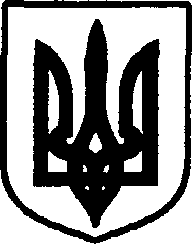     УКРАЇНАДунаєвецька міська радаР О З П О Р Я Д Ж Е Н Н Я 21 травня 2018 р. 	                   Дунаївці	                           № 157/2018-рПро утворення конкурсної комісії на посаду директора комунального закладу Дунаєвецької міської ради «Історико-краєзнавчий музей»            	 Керуючись статтею 42 Закону України «Про місцеве самоврядування в Україні», статтею 213 Закону України «Про культуру»Затвердити конкурсну комісію з проведення конкурсу на посаду директора комунального закладу Дунаєвецької міської ради «Історико-краєзнавчий музей» у наступному складі згідно з додатком.Засідання конкурсної комісії провести 14 червня 2018 року о 14.00 годині.Матеріали щодо результатів конкурсного відбору подати міському голові Заяць В.В. для прийняття відповідного рішення.Секретарем конкурсної комісії, без права голосу, призначити начальника відділу організаційної та кадрової роботи Солярик А.В.Контроль за виконання даного розпорядження покласти на заступника міського голови з питань діяльності виконавчих органів ради Слюсарчик Н.О.      Міський голова									В.Заяць					Додаток                                                                   до розпорядження міського голови  21.05.2018 р. № 157/2018-рСклад конкурсної комісії на посаду директора комунального закладу Дунаєвецької міської  ради «Історико-краєзнавчий музей»Слюсарчик Надія Олексіївна				заступник міського голови зпитань діяльності виконавчих органів ради;Островський Микола Гелярдович			секретар міської ради;Григор’єв Олег Васильович				начальник юридичного                                                                                        відділу;		 Жовнір Руслан Євгенович				депутат міської ради;Смолій Тетяна Володимирівна			заступник директора Хмельницького обласного  музею;Куріловська Ірина Валеріївна			науковий співробітник комунального закладу Дунаєвецької міської ради «Історико-краєзнавчий музей»;Білан Ілона Едуардівна					зберігач фондів комунального закладу Дунаєвецької міської ради «Історико-краєзнавчий  музей»;Свідніцька Наталія Михайлівна			бухгалтер комунального закладу Дунаєвецької міської ради «Історико-краєзнавчий  музей»;Цимбалюк Оксана Григорівна			голова спілки художників                                                                              Дунаєвеччини.Секретар міської ради			М. Островський